บันทึกข้อความ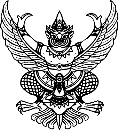 ส่วนราชการ (ชื่อส่วนราชการเจ้าของหนังสือ) (ชื่อส่วนราชการเจ้าของเรื่อง) วิทยาลัยการโรงแรมและการ	                    ท่องเที่ยว มหาวิทยาลัยเทคโนโลยีราชมงคลศรีวิชัย วิทยาเขตตรัง  โทรศัพท์ ๐ ๗๕๒๐ ๔๐๖๐	                    โทรสาร ๐ ๗๕๒๐ ๔๐๖๑	ที่  ศธ ๐๕๘๔.๑๔/	วันที่	เดือน ปี	เรื่อง 	     	เรียน       	ภาคเหตุ	ภาคความประสงค์	ภาคสรุป	(นายสุชาติ  อินกล่ำ)	ผู้อำนวยการวิทยาลัยการโรงแรมและการท่องเที่ยว